Cycle Safety-Some Tips on safer cycling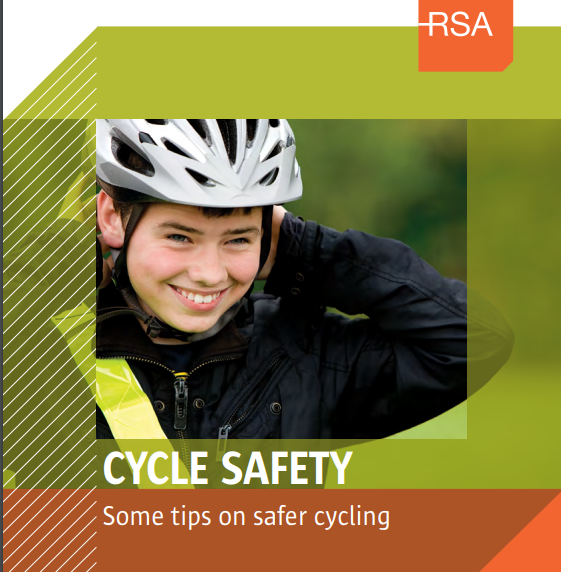 AnswersYes.69 to 85%12 yearsNo, it is not.No, it is not.Stop, if it is safe to do so. Never try to race through an intersection when the traffic light shows amber.Always look back before you signal.Always signal a turn or a change of lane.You should leave plenty of space so that if they open their door, they won’t knock you off your bike. If your local area provides space to park bicycles, use them. Never park your bicycle where it could cause problems especially for people with disabilities or on busy footpaths. Use a strong bicycle lock.